University of Minnesota 				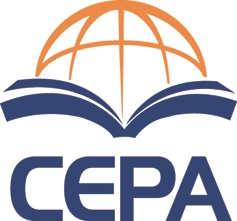 Thailand: Global Change, Families & CommunitiesJanuary 5-18, 2020ITINERARYSUN JAN 5: ARRIVE CHIANG MAI [-/-/-]Arrive at Chiang Mai airport and proceed through customs and immigrationMeet your local Chiang Mai guide in the arrivals hall and look for “CEPA UMN Thailand” airport signage Group transfer to hotel for check-inFaculty leader will meet with guide to review program itinerary, then part ways with guideFree time to refresh from travelDepending on flight arrival time, head out on a faculty-led orientation walk to familiarize yourself with the hotel’s neighborhood, the transportation system, to locate ATMs and the local market, learn some key words and phrases, review emergency contacts and meeting location, discuss group communication and health precautions/safety, etc.Lunch and dinner on own arrangementOvernight at Ban Radtanaiya ResidenceMON JAN 6: CHIANG MAI [B/-/D]Breakfast at hotel, followed by faculty-led group debrief8a Meet guide, transfer and participate in Child Safe workshop (NGO that teaches about responsible tourism, human trafficking and the exploitation of children) 11a Depart for lunch on own arrangementAfternoon on own arrangement6:30p: Transfer to group welcome Khantoke dinner with traditional cultural performance at Khum KahntokeOvernight at Ban Radtanaiya ResidenceTUE JAN 7: CHIANG MAI [B/L/-]Breakfast at hotel9a-1pm: Meet guide and transfer to Baan Thai Cookery School; first explore a local market to select fresh ingredients in preparation for a Thai cooking class, then enjoy the fruits of your labor for lunch1:15p Transfer to visit Wat Suan Dok to participate in a Buddhist lecture and discussion with a monk3p Return transfer to hotel and part ways with guideDinner on own arrangementEvening: UMN-arranged Chiang Mai Night Bazaar Scavenger Hunt by local transport Overnight at Ban Radtanaiya ResidenceWED JAN 8: CHIANG MAI – CHIANG RAI (3.25 HRS) [B/-/-]Breakfast at hotel8:30a: Meet driver and visit Urban Light (non-profit organization focused on ending the exploitation of boys)11a: Return to hotel and check out12:30p: Transfer to Chiang Rai, stop at White Temple en route; end at hotel5p: Faculty/student debrief Chiang Mai activities and faculty-led orientation to Chiang RaiLunch and dinner on own arrangementOvernight at De Hug Hotel & Residence: https://bit.ly/2Owl5AyTHU JAN 9: CHIANG RAI [B/L/-]Breakfast at hotel (6:30a-10a daily)9a: Meet driver and transfer to the Hill Tribes Museum10a: Continue to Hill Area and Community Development Foundation:UMN-arranged lunch at siteUMN-arranged Faculty/students debrief at HADF3p: Return transfer to hotelDinner on own arrangementOvernight at De Hug Hotel & Residence FRI JAN 10: CHIANG RAI [B/-/-]Breakfast at homestayTBD: Meet local Chiang Rai guide and transfer to UMN-arranged half-day visit to Chiang Rai Rajabpat University (CRRU) for activities and engagement with the Hmong Student Club Return transfer to hotel and part ways with guideDinner on own arrangementOvernight at De Hug Hotel & Residence SAT JAN 11: CHIANG RAI [B/-/-]Breakfast at hotel Full day free time in Chiang Rai to pack/prepare for village stayLunch and dinner on own arrangementOvernight at De Hug Hotel & Residence SUN JAN 12: CHIANG RAI – MAE SALONG VILLAGE (1.5 HRS) [B/L/D)Breakfast at hotel followed by check-out8:30a: Meet guide and load bags into vans9a: Transfer to UMN-arranged Mae Salong VillageLunch and dinner in villageOvernight at homestay in Pakasukjai village (Yunanaese – Akha, Lisu, Lahu, Lawa, Shan peoples)	MON JAN 13: MAE SALONG VILLAGE [B/L/D]All day: UMN-arranged Mae Salong Village service project, working with Akha families in gardens – vegetables, tea, forest preservationBreakfast, lunch and dinner in villageUMN-arranged overnight at homestay in Pakasukjai village (Yunanaese – Akha, Lisu, Lahu, Lawa, Shan peoples)TUE JAN 14: MAE SALONG VILLAGE – CHIANG KHONG (2.5 HRS) [B/L/-] Breakfast on own arrangementMorning: Meet guide and engage in UMN-arranged activityLunch with Lahu families1p: Transfer to Chiang Khong via Chiang Saen where you will see the Golden Triangle – walk up the hill to see the view with some time to walk around at the pierCheck-in to your hotel upon arrival in Chiang Khong; refresh4p-6p Faculty/student debrief in hotel meeting room (Mae Salong Village activities)Overnight at Chiangkhong Teak Garden Riverfront HotelWED JAN 15: CHIANG KHONG [B/L/-]Breakfast at hotel (6a-9:30a daily)9a: Meet guide and transfer to UMN-arranged visit to the Center for Girls (near hospital) and learn about their programs 1p: Transfer to the UMN-arranged visit to the Patung community, a Hmong village on the Thai-Lao border5p: Return transfer to hotelOvernight at Chiangkhong Teak Garden Riverfront Hotel THU JAN 16: CHIANG KHONG [B/L/-]Breakfast at hotel9a: Meet guide and transfer to full-day UMN-arranged visit to the Center for Girls program at Wieang Kaen Por Vittaya School for activity with Tai Leu people4p: Return transfer to hotelDinner on own arrangementOvernight at Chiangkhong Teak Garden Riverfront Hotel FRI JAN 17: CHIANG KHONG – CHIANG MAI (5.25 HRS) [B/L/-]Breakfast at hotel8:30a-11a:  Final debrief in hotel meeting room11:30a: Check out and store luggage at front desk or in vans12p: Head down the street for celebration lunch1/1:30p: Meet driver and transfer to Chiang MaiCheck-in to hotelEvening: Free time for last-minute shopping and packingDinner on own arrangementOvernight at Ban Radtanaiya Residence SAT JAN 18: CHIANG MAI – USA (B/-/-)Breakfast at hotelGroup transfer to airport; end servicesReturn flight on own arrangement; not included